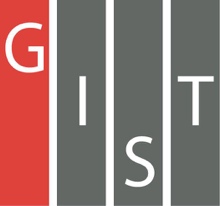 Gwangju Institute of Science and TechnologyOfficial Press Release (https://www.gist.ac.kr/)	Section of	Mi-Yeon Kim	Nayeong Lee	Public Affairs	Section Chief	Senior Administrator		(+82) 62-715-2020	(+82) 62-715-2024	Contact Person	Moon-seob Yoon, Administrator	for this Article	Section of Public Affairs		(+82) 62-715-2021	Release Date	2019.06.24DH Global CEO Jung-kwon Lee donates 50 million won to the GIST Development Fund□	GIST (President Kiseon Kim) DH Global CEO Jung-kwon Lee donates 50 million won to the GIST Development Fund in order to contribute to people's happiness, welfare, and regional economic development by supporting the research and development of science and technology at GIST.□	The donation ceremony was held on June 24, 2019, at the GIST President's Office and was attended by GIST President Kiseon Kim, Vice President Jong-In Song, Dean of Research In S. Kim, Dean of International and Public Affairs Sung-Gyoo Park, and Public Affairs Section Chief Mi-yeon Kim.∘	DH Global CEO Jung-kwon Lee said, "We hope that GIST will help develop excellent research technologies, especially the latest technologies that can be applied to environmentally friendly manufacturing businesses. At the same time, it is very meaningful to be able to enjoy the honor of being the first to donate to GIST since President Kiseon Kim became the president."□	President Kiseon Kim said, "Just as CEO Jung-kwon Lee is striving to develop excellent products in line with the latest trends, GIST will carry out excellent R&D and programs. The donation will use it in a meaningful way to develop science and technology that contributes to the community and the country."∘	CEO Jung-kwon Lee served as the 8th Chair of GIST Technology Management Academy (GTMBA) and won the Regional Economic Promotion Award in May for his contribution to regional economic development and job creation, including the promotion of product confidence, certification of employment excellence, and selection for excellent youth employment by continuous investment in new technology development.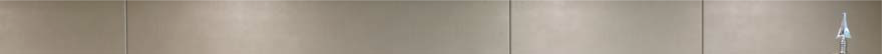 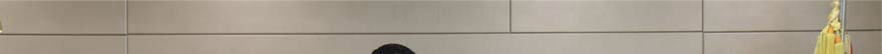 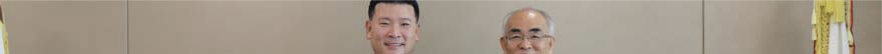 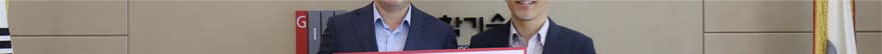 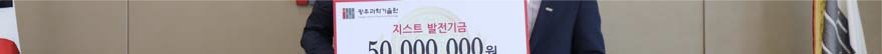 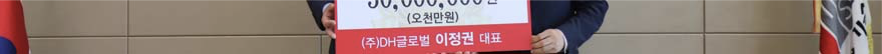 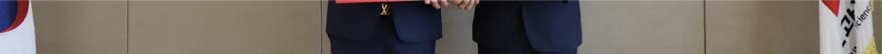 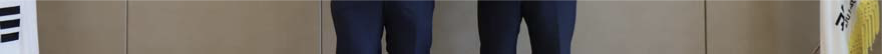 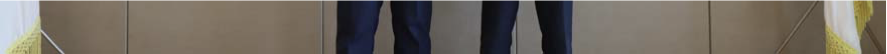 ▲ (Rrom the left) DH Global CEO Jung-kwon Lee and GIST President Kiseon Kim